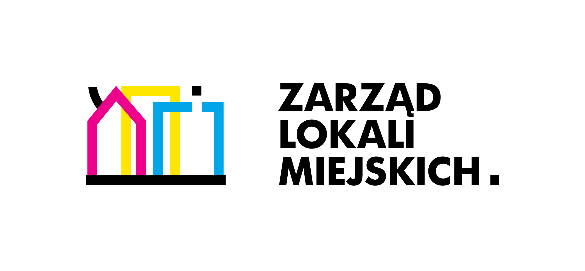 SZCZEGÓŁOWA SPECYFIKACJA TECHNICZNA WYKONANIA I ODBIORU ROBÓT BUDOWLANYCH [SST]KLASYFIKACJA wg WSPÓLNEGO SŁOWNIKA ZAMÓWIEŃ45000000-7 ROBOTY BUDOWLANE45453000-7 ROBOTY REMONTOWE I RENOWACYJNEDOSZCZELNIENIE PRZEWODÓW KOMINOWYCH METODĄ SZLAMOWANIAINWESTOR:		ZARZĄD LOKALI MIEJSKICH W ŁODZIAl. TADEUSZA KOŚCIUSZKI 47, 90-514 ŁÓDŹADRESINWESTYCJI: 	ZASÓB MIESZKANIOWY - 			NIERUCHOMOŚCI WSPÓŁWŁASNYCH			I PRYWATNYCHOPRACOWAŁ:INSPEKTORAndrzej BogusiakŁódź,  maj 20211.CZĘŚĆ OGÓLNAPrzedmiot STSzczegółowa Specyfikacja Techniczna SST „Doszczelnienie przewodów kominowych metodą szlamowania” odnosi się do wymagań technicznych dotyczących wykonania
i odbioru robót budowlanych prowadzonych w nieruchomościach współwłasnych 
i prywatnych zarządzanych przez Zarząd Lokali Miejskich w Łodzi.1.2. Zakres stosowania STSzczegółowa Specyfikacja Technicznej (SST) stosowana jest jako dokument przetargowy 
i kontraktowy przy zlecaniu i realizacji robót wymienionych w pkt. 1.1. SST.1.3. Zakres robót objętych SSTZakres czynności i robót obejmuje:powiadomienia mieszkańców nieruchomości o zamiarze prowadzenia prac poprzez rozwieszenie ogłoszeń co najmniej dwa dni przed planowanym rozpoczęciem prac, powiadomienie Inspektora Nadzoru o terminach wykonywania poszczególnych zleceń jednostkowych,przegląd przewodu kominowego kamerą inspekcyjną przed przystąpieniem do robót,niezbędne zabezpieczenie dachu, strychu, piwnic, mieszkań oraz innych pomieszczeń  przed zabrudzeniami lub uszkodzeniami podczas prowadzonych robót,odłączenia lub zabezpieczenia podłączonych do uszczelnianego przewodu urządzeń przed rozpoczęciem robót,wykonanie otworów roboczych (technologicznych) w przewodach kominowych 
- w przypadku takiej konieczności,przygotowanie przewodu kominowego do uszczelnienia, oczyszczenie przewodu
z sadzy, oraz pozostałości murarskich,przemurowanie przegród kominowych – w przypadku takiej konieczności,uszczelnienie przewodu kominowego uprzednio przygotowaną masą uszczelniającą na całej jego długości, w przypadku zastosowania gotowej masy uszczelniającej zgodnie z instrukcją producenta,obsadzenie drzwiczek wycierowych,podłączenie urządzeń lub usunięcie zabezpieczenia urządzeń po uszczelnieniu przewodu,zamurowanie otworów roboczych, uzupełnienie tynku,wywóz i utylizacja materiałów po wykonaniu prac,na żądanie Zamawiającego (po wcześniejszym powiadomieniu Wykonawcy) dostarczenie na płycie CD filmu z przeglądu przewodu kominowego,dostarczenie Zamawiającemu potwierdzenia prawidłowości wykonania uszczelnienia w formie protokołu sporządzonego przez uprawnionego mistrza kominiarskiego z przeprowadzenia czynności odbioru metodą „zadymienia”.1.4. Określenia podstawoweOkreślenia podane w niniejszej ST są zgodne z obowiązującymi normami oraz przepisami 
i oznaczają:roboty budowlane – wszystkie prace budowlane związane z wykonaniem doszczelnienia przewodów kominowych metodą szlamowania,Wykonawca – osoba lub organizacja wykonująca roboty budowlane,Inspektor Nadzoru – osoba wyznaczona przez zamawiającego do kontroli jakości 
i prawidłowości wykonania robót, wyznaczana jest indywidualnie dla każdego zlecenia 
w zależności od lokalizacji budynku,wykonanie – wszystkie działania przeprowadzane w celu wykonania robót,procedura – dokument zapewniający jakość; definiujący, jak, kiedy, gdzie i kto wykonujei kontroluje poszczególne operacje robocze; procedura może być zastąpiona normami,aprobatami technicznymi i instrukcjami,ustalenia projektowe – ustalenia podane w dokumentacji projektowej zawierające daneopisujące przedmiot i wymagania dla określonego obiektu lub roboty oraz niezbędne 
do jego wykonania.1.5. Ogólne wymagania dotyczące robótWykonawca robót jest odpowiedzialny za jakość ich wykonania oraz za ich zgodność
z SST i poleceniami Inspektora Nadzoru oraz Opinią kominiarską.2.    MATERIAŁY2.1. Przeznaczeniem masy uszczelniającej są wszelkie wypełnienia wewnętrznych ścianek przewodów kominowych dymowych, wentylacyjnych i spalinowych. Dzięki swoim właściwościom idealnie nadaje się do głębokich wypełnień. Jest elastyczna dobrze wiąże 
się z podłożem ma wysoki stopień ścieralności. Zaletą masy uszczelniającej 
jest również odporność na wysoką temperaturę.Właściwości masy uszczelniającej:Do głębokich wypełnień,Wysoki poziom elastyczności i urabiania,Wysoka odporność na ścieranie.2.2. Zaprawy murarska i do wykonania tynków zwykłych powinny odpowiadać wymaganiom normy PN-90/B-14501 „Zaprawy budowlane zwykłe” lub aprobatom technicznym.2.3. Cegła ceramiczna pełna klasy min M15.2.4. WodaDo przygotowania zapraw i skrapiania podłoża stosować można wodę odpowiadającąwymaganiom normy PN-88/B-32250 „Materiały budowlane. Woda do betonów i zapraw”. Bez badań laboratoryjnych można stosować wodociągową wodę pitną.Niedozwolone jest użycie wód ściekowych, kanalizacyjnych, bagiennych oraz wód zawierających tłuszcze organiczne, oleje i muł.2.5. Piasek2.5.1. Piasek powinien spełniać wymagania normy PN-79/B-06711 „Kruszywa mineralne.Piaski do zapraw budowlanych”, a w szczególności:nie zawierać domieszek organicznych,mieć frakcje różnych wymiarów, a mianowicie: piasek drobnoziarnisty 
0,25-0,5 mm, piasek średnioziarnisty 0,5-1,0 mm, piasek gruboziarnisty 1,0-2,0 mm.2.5.2.  Cement powinien spełniać wymagania normy PN-EN 197-1:2012.2.5.3.  Wapno powinno spełniać wymagania normy PN-EN 459-1: 2015-06.2.5.5. Domieszki do betonów i zapraw poprawiające jej właściwości powinny spełniać wymagania normy PN-EN 934-2:2009 (PN-EN 934 – 2 + A1:2012).2.5.6. Zaprawy wytworzone - przygotowane na placu budowy, gotowe zaprawy budowlane cementowo-wapienne, zaprawy dedykowane do uszczelnień przewodów kominowych.2.5.7.  Drzwiczki wycierowe.3.   SPRZĘTSprzęt do wykonywania doszczelnienia przewodów kominowych masą uszczelniającą:mieszarki do zapraw,ręczna (elektryczna) wciągarka linowa4. TRANSPORT4.1. Transport materiałówcegła oraz cement, wapno sucho-gaszone, zaprawa – masa uszczelniająca, zaprawy tynkarskie i murarskie workowane można przewozić dowolnymi środkami transportu
i w odpowiedni sposób zabezpieczone przed zawilgoceniem.Kruszywa można przewozić dowolnymi środkami transportu 
w warunkach zabezpieczających je przed zanieczyszczeniem, zmieszaniem 
z innymi asortymentami kruszywa lub jego frakcjami i nadmiernym zawilgoceniem.5. WYKONANIE ROBÓTMasa uszczelniająca przygotowywana jest na placu budowy. Przygotowanie polega 
na uzyskaniu z masy o urabialnej konsystencji oraz wymieszaniu przy pomocy mieszadła ręcznego lub elektrycznego. W przypadku zastosowania dedykowanej masy do doszczelnień przewodów kominowych, suchą mieszankę dokładnie wymieszać z wodą w proporcjach  podanych przez producenta.W pierwszej kolejności przewód kominowy należy przygotować do uszczelnienia. Prace 
te należy wykonywać przy pomocy odpowiednich urządzeń lub ręczne czyszczenie 
przy pomocy szczotek.W miejscu stwierdzenia przerwania przegrody pomiędzy kanałami komina, która swoim rozmiarem  uniemożliwia przeprowadzenie szlamowania, należy przemurować przegrodę. Otwór technologiczny (rozkucie ściany) należy wykonać jak najbliżej miejsca, w którym stwierdzono przerwanie przegrody. Rozkucie powinno być jak najmniejsze lecz powinno umożliwić bezpieczne wykonanie przemurowania. Po przemurowaniu przegrody, zamurować otwór technologiczny i uzupełnić tynk. TECHNOLOGIA NAKŁADANIA MASY USZCZELNIAJĄCEJ:I. Etap polega na zamknięciu przy pomocy gąbek uszczelniających istniejących otworów
w ściankach komina, ważną rzeczą jest również namoczenie czyli zaimpregnowanie powierzchni przed nałożeniem masy używamy do tego wody lub gruntu uniwersalnego, 
nie głęboko penetrującego wewnętrzne ścianki przewodu kominowego. II. Etap nakładania masy uszczelniającej należy przeprowadzać przy pomocy urządzeń powlekających z tworzywa piankowego z umieszczonymi powyżej i poniżej płytkami gumowymi. Urządzenie to podnoszone jest od wyczystki przewodu kominowego w górę 
przy pomocy ręcznej wciągarki linowej.  Przekrój końcówki powlekającej powinien być większy o 2-5 cm od przekroju przewodu komina. Powoduje to powstanie odpowiedniej siły docisku do wewnętrznej ścianki przewodu komina. Szybkość podnoszenia zależy 
od przekroju i szorstkości konkretnego przewodu kominowego. Jako wartość orientacyjną można podać ok.0,1 do 0,5 m/min. Podczas procesu podnoszenia, od strony wejścia stale uzupełniany jest materiał uszczelniający. Zależnie od warunków proces ten musi być powtarzany 2-3 razy. W przypadku uszczelniania kanałów przekoszonych należy 
na przekoszeniu wykuć dodatkowy otwór, przez który podaje się w pierwszym etapie masę uszczelniającą a następnie ten otwór uszczelnia się również gąbką i kontynuuje operację 
z czapy komina. Podczas procesu podnoszenia, od strony wylotu komina stale uzupełniany jest materiał uszczelniający. Zależnie od warunków, proces ten musi być powtarzany 2-3 razy. W otworze na przekoszeniu, po zakończeniu pracy zamontować drzwiczki rewizyjne. Odstęp czasowy pomiędzy pierwszym i drugim uszczelnieniem nie powinien przekroczyć 
15-30 min. w zależności od temperatury zewnętrznej.  Po wykonaniu opisanych powyżej czynności, istniejący przekrój przewodu kominowego zostaje nieznacznie zmniejszony 
(o około 5-8 mm), nierówności zostają wyrównane a nieszczelne spoiny zostają zamknięte. Uszczelniony komin należy pozostawić do zahartowania z otwartymi drzwiczkami wyczystek przez co najmniej 48 ÷ 72 godziny lub dłużej, zależnie od temperatury otoczenia. 
Przed zastygnięciem masy należy zdjąć uszczelnienia z drzwiczek i otworów przyłączeniowych, a nierówności na ich krawędziach wyrównać tą samą zaprawą. Nakładanie wykonywać w temperaturze nie niższej niż 3oC. Narzędzia i przyrządy robocze obmyć wodą niezwłocznie po zakończeniu prac. Zaletą tej metody jest również to, iż po pewnym okresie jej użytkowania bez problemów można dokonać ponownej renowacji. Zużycie materiału będzie wtedy znacznie mniejsze. Nałożona powłoka pozwala także 
na wielokrotne czyszczenie komina przy pomocy szczotek kominiarskich. ŚRODKI OSTROŻNOŚCIDedykowana masa uszczelniająca powinna posiadać pozytywną ocenę Państwowego Zakładu Higieny.Masa uszczelniająca wykonana na placu budowy – Wykonawca udziela gwarancji 
na wytworzoną przez siebie masę uszczelniającą.Posługiwanie się masami uszczelniającymi nie wymaga stosowania specjalnych ochron przez pracowników poza normalnie stosowanymi w budownictwie. Ponieważ w jej składzie znajduje się cement, który wraz z wodą wytwarza reakcje alkaliczne, należy 
ją zmywać wyłącznie przy pomocy wody.UWAGA! W przypadku zastosowania gotowej zaprawy, dedykowanej do uszczelnień przewodów kominowych, wszystkie procesy i czynności należy wykonywać zgodnie z wytycznymi producenta zaprawy uszczelniającej z zastosowaniem pełnej technologii.W przypadku zastosowania masy uszczelniającej wykonanej przez Wykonawcę należy stosować się do wytycznych zawartych w SST W uzasadnionym przypadku, po uzyskaniu zgody Inspektora Nadzoru prace można wykonać z podnośnika. Do rozliczenia należy dołączyć kopię rachunku za świadczenie usługi pracy podnośnika.W przypadku konieczności wykonania usługi frezowania kanału kominowego 
w celu: powiększenia jego średnicy, usunięcia sadzy szklistej, wykonania dokładnego czyszczenia, itp., Wykonawca na polecenie Inspektora Nadzoru sporządzi odrębną kalkulację i wykona usługę po uprzedniej zgodzie Inspektora Nadzoru. Do rozliczenia należy dołączyć kalkulację na roboty dodatkowe (frezowanie kanału kominowego).6. KONTROLA  JAKOŚCI  ROBÓTPo wykonaniu doszczelnienia kontrolą obejmuje się sprawdzenie:- drożności kanału kominowego,- szczelności kanału kominowego,- ciąg komina,-prawidłowości wykonania podłączeń,7. OBMIAR ROBÓTJednostką obmiaru robót jest [mb.] metr bieżący uszczelnionego przewodu kominowego, dla pozostałych elementów [szt]8. ODBIÓR ROBÓTOdbiór robót wykonuje Inspektor Nadzoru sporządzając stosowny protokół odbioru. Odbiór zostanie przeprowadzony metodą zadymienia,Wykonawcadostarczy - przedstawi potwierdzenie prawidłowości wykonania prac w formie protokołu sporządzonego przez uprawnionego Mistrza Kominiarskiego, który aktualnie obsługuje daną nieruchomość.Niedopuszczane są do odbioru opinie kominiarskie wystawione przez firmę, która uszczelniała przewód kominowy.9. ROZLICZENIE ROBÓTRozliczenie robót nastąpi na podstawie zawartej umowy i ceny jednostkowej 
za uszczelnienie jednego metra przewodu.Wysokość wynagrodzenia za wykonanie poszczególnych zleceń jednostkowych, będzie iloczynem długości uszczelnianych przewodów kominowych i ceny 
za uszczelnienie 1 mb.Wykonawca na fakturze każdorazowo wskaże Rejon oraz adres, którego dotyczyło zlecenie jednostkowe.W uzasadnionym przypadku, kiedy po uzyskaniu zgody Inspektora Nadzoru prace zostały wykonane z podnośnika. Do rozliczenia należy dołączyć kopię rachunku 
za świadczenie usługi pracy podnośnika.10. DOKUMENTY ODNIESIENIA10.1. NormyPN-85/B-04500 Zaprawy budowlane. Badania cech fizycznych i wytrzymałościowych.PN-88/B-32250 Materiały budowlane. Woda do betonów i zapraw.PN-B-30020:1999  (PN-EN 459-1: 2015-06) Wapno.PN-79/B-06711 Kruszywa mineralne. Piaski do zapraw budowlanych.PN-90/B-14501 Zaprawy budowlane zwykłe.PN-B-19701;1997  (PN-EN 197-1:2012) Cementy powszechnego użytku.PN-89/B-10425 Przewody dymowe, spalinowe i wentylacyjne murowane z cegły. Wymagania techniczne i badania przy odbiorze.PN-85/B-04500 Zaprawy budowlane. Badania cech fizycznych i wytrzymałościowychPN-EN 13139:2003; Ac:2004 Kruszywa do zaprawyPN-B-10109:1998 Tynki i zaprawy budowlane. Suche mieszanki tynkarskiePN-EN 934-2:2009 (PN-EN 934 – 2 + A1:2012) Domieszki do betonów i zapraw10.2. Przepisy ogólneUstawa Prawo budowlane z dnia 7 lipca 1994 r (tekst jedn. Dz.U. z 2020 r. poz. 1333; zm.: Dz.U. z 2020 r. poz. 2127, poz.. 2127, poz. 2320; z 2021 r. poz. 11)Rozporządzenie Ministra Infrastruktury z dnia 12 kwietnia 2002 r. w sprawie warunków technicznych jakim powinny odpowiadać budynki i ich usytuowanie (tekst jedn. Dz.U. z 2020 r. poz. 1608, poz. 2351)10.3. Inne dokumenty i instrukcjeAprobaty techniczne. 